Приложение 2ЗАЯВЛЕНИЕя,(ФИО родителя или законного представителя) паспорт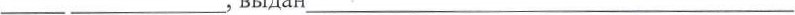 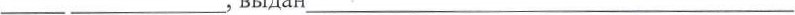 	(серия, номер)	(когда, кем)(в случае опекунства попечительства указать реквизиты документа, на основании которого осуществляется опека ИЛИ попечительство)(адрес, контактный телефон)Паспорт (свидетельство о рождении) ребенка: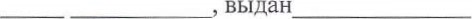 (серия, номер)(когда, кем)Гражданство ребенка:ФИО и адрес проживания ребенка:Подтверждаю(Подпись)Даю согласие на обработку персональных данных ребенка в порядке, установленном законодательством Российской Федерации.Даю согласие на участие ребенка в Московской олимпиаде по школьному краеведению.Даю информированное добровольное согласие в случае наличия угрозы жизни и здоровью ребенка на оказание медицинской помощи в неотложной и экстренной формах, в стационарных условиях, трансфузию (переливание) донорской крови и (или) ее компонентов, а также иную медицинскую помощь, необходимую для сохранения жизни и здоровья ребенка, включая доставление ребенка в медицинское учреждение и возвращение обратно.Даю согласие на участие ребенка в интервью, фото и видео съемке, на редактирование и использование фото-, видеозаписей в некоммерческих целях, а также в рекламе, включая печатную продукцию, размещение в сети Интернет и других средствах (в соответствии с ФЗ № 152-ФЗ от 27.07.2006 г, и ст. 152.1 ГК РФ).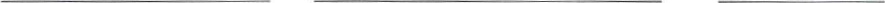 	личная подпись	Фамилия, имя, отчество родителя	дата(законного представителя)